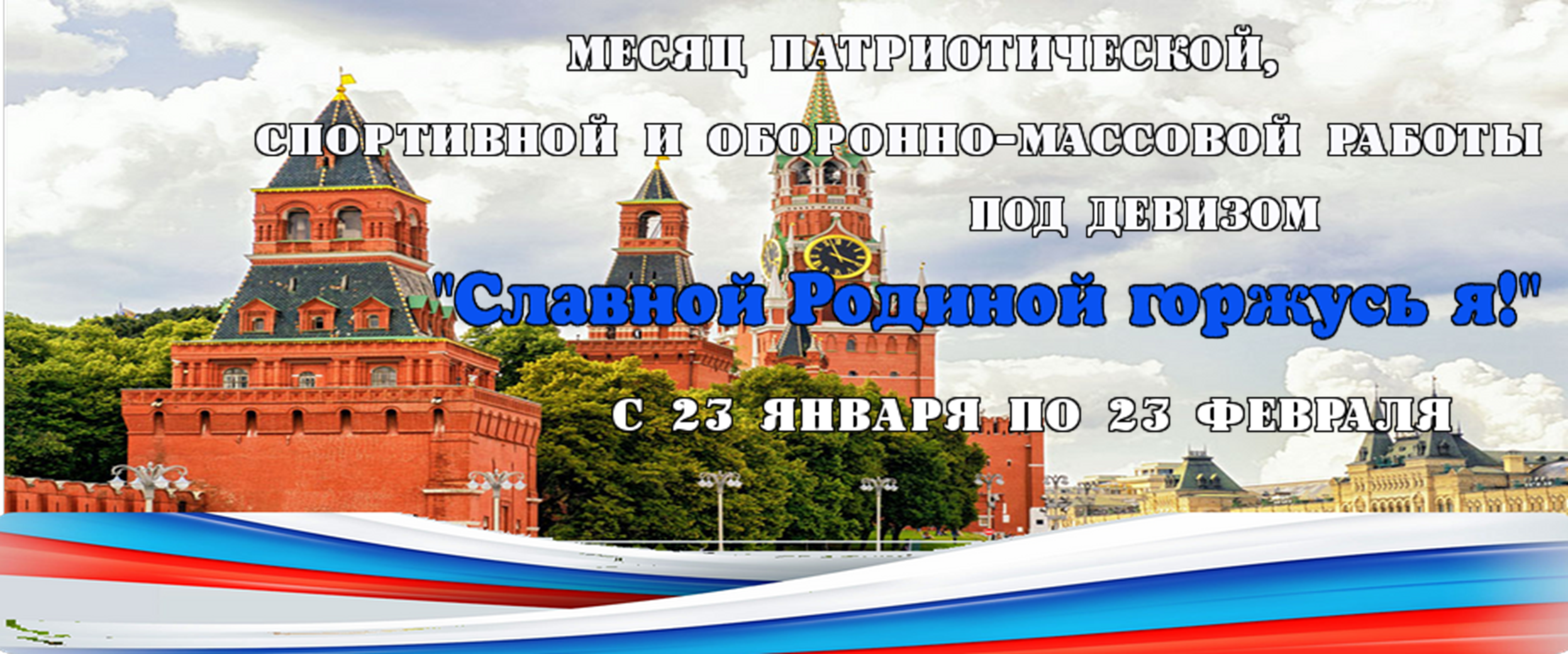 I декада «Величие и слава России»II декада «Есть такая профессия Родину защищать»III декада «Согреем друг другу сердца»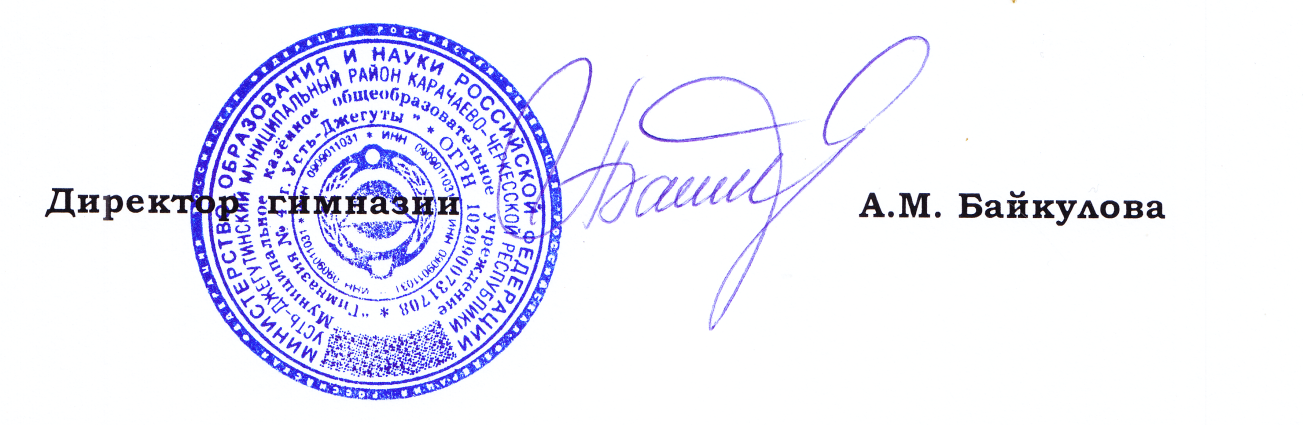 Организационные мероприятияОрганизационные мероприятияОрганизационные мероприятияОрганизационные мероприятияОрганизационные мероприятия№п/пМероприятияДата проведенияУчастникиОтветственные1Совещание при директоре по вопросам организации месяца патриотизма и гражданственности16.0113 30педагогический  коллективДиректор гимназии Байкулова А.М.2Совещание при заместителе директоре по вопросам организации месяца17.0114 30классные  руководителиЗам. директора Пазова М.И.3Распределение общешкольных мероприятий между параллелями21.0114 00классные руководителиЗам. директора Пазова М.И.4Заседание МО классных руководителей22.0114 00классные руководителиРуководители МОДатаМероприятияКлассыОтветственные23 январяТоржественная линейка, посвящённая открытию месяца патриотической, спортивной и оборонно-массовой работы под девизом «Славной Родиной горжусь я!» и открытию 1 декады «Величие и слава России»1-11Зам. директора Пазова М.И., волонтерский отряд 7а класса24 январяРубрика «Календарь Победы»Зам. директора Пазова М.И., учитель родного языка Дагужиева В.А.24 январяСтарт акции «Читающая армия правнуков Победы»Педагог-библиотекарь, 4б класс24 январяТематические уроки «Освобождение КЧР от немецко-фашистских захватчиков»4,8Классные руководители 4, 8 классов27 январяВсероссийский урок памяти «Блокадный хлеб»1-11Классные руководители 1-11 классов27 январяАкция  «Блокадный хлеб»7гВолонтерский отряд 7г класса27 января«Урок Мужества», посвященный Дню полного освобождения Ленинграда от фашистской блокады9вЮнармейский отряд27 января«Урок Мужества», посвященный Международному дню памяти жертв Холокоста10Учитель истории и обществознания Семенова Л.С.27 январяКонкурс плакатов «Победе – 75 лет!»5-11Вожатая Дохтова М.З.28 январяСтарт стихотворного проекта «Память сердца»Зам. директора Пазова М.И., учителя русского языка и литературы28 январяТематические уроки «Города-герои»2,9Классные руководители 2,9 классов28 январяЦикл музейных уроков «Славной Родиной горжусь я!»7бРуководитель ЦВПВ29 январяТематические уроки «Юные герои-антифашисты»1,3Классные руководители 1, 3 классов29 январяБиблиотечная выставка «Дорогами войны»Педагог-библиотекарь29 январяЦикл музейных уроков «Славной Родиной горжусь я!»7бРуководитель ЦВПВ29 январяШашечный турнир2Учитель физкультуры Кизилбекова О.В.30 январяТематические уроки «Сталинград»5,10Классные руководители 5,10 классов30 январяКинотерапия1-11Вожатая, классные руководители30 январяШашечный турнир5-8Зам. директора Пазова М.И., учитель физкультуры Кизилбекова О.В.31 январяСтарт акции «За 100 дней до 9 мая», акция #прогероя1-11Юнармейский отряд 9в класса31 январяФестиваль военной песни «Журавли Победы»1-11Классные руководители31 январяТематические уроки «Герои КЧР»6,11Классные руководители 6,11 классов31 январяСтарт II декады месяца «Есть такая профессия Родину защищать»10Волонтерский отряд 10 классаДатаМероприятияКлассыОтветственные3 февраляЭкскурсии по местам боевой славы:«Музей МВД»10-11Классные руководители 10,11 классов3 февраля«Музей-памятник защитникам перевалов Кавказа»9Классные руководители 9 классов3 февраляШкольные музеи Усть-Джегутинского муниципального районаРуководители волонтерских отрядов, юнармейский отряд 3 февраляДОСААФ9вЮнармейский отряд4 февраляГ. Черкесск «Аллея Славы»7-8Классные руководители 7,8 классов4 февраляГ. Усть-Джегута «Аллея Славы»5Классные руководители 5 классов4 февраляА. Кубина 6Классные руководители 6 классов4 февраляЦикл музейных уроков для учащихся ОУ Усть-Джегутинского района7бРуководитель ЦВПВ5 февраляАкция «Спасибо»7бВолонтерский отряд 7б класса5 февраляЦикл музейных уроков для учащихся ОУ Усть-Джегутинского района7бРуководитель ЦВПВ6 февраляАкция «Посылка солдату»1-11Классные руководители 1-11 классов7 февраляКонкурс сочинений приуроченный ко Дню Российской науки «Вклад советских ученых и конструкторов в Победу ВОВ»8-11Учителя русского языка и литературы7 февраляАкция «Живая память»Учителя гимназии7 февраляКонкурс макетов «Живые картины войны»4-11Классные руководители  4-11 классов10 февраляКонкурс презентаций «Сталинградская битва»8-11Учитель информатики Уртенова О.Х.10 февраляКонкурс рисунков «Битва за Кавказ»1-4Классные руководители 1-4 классов10 февраляКонкурс видеороликов «75 лет Победы»7-11Классные руководители 7-11 классов11 февраляЦикл музейных уроков 7бРуководитель ЦВПВ11 февраляПионербол4-5Учитель физкультуры Кизилбекова О.В.11 февраляСтарт III декады месяца «Согреем друг другу сердца»6аВолонтерский отряд 6а классаДатаМероприятияКлассыОтветственные12 февраляДень здоровья1-11Классные руководители 1-11 классов12 февраляЦикл музейных уроков 7бРуководитель ЦВПВ13 февраля«Урок Мужества», посвященный 75-летию Будапештской операции (1945)9бУчитель истории Гербекова М.Р.13 февраляАкция «Малышам о войне»6в,8дКлассные руководители 6в,8д классов13 февраляВолейбол9-11Учитель физкультуры Биджева К.А.14 февраляСоревнования по стрельбеПреподаватель-организатор ОБЖ Эркенов М.Н.14 февраляТематические уроки «Афганистан»7Классные руководители 7 классов14 февраляЗабег «75 лет Победы»5-11Зам. директора УВР Пазова М.И., учителя физкультуры, волонтерские отряды17 февраляСпортивные соревнования для детей ОВЗ «Вперёд к Победе»Зам. директора УВР Хубиева А.В.17 февраляАкция «Дети войны»5-11Классные руководители 5-11 классов18 февраляТанцевальный марафон «Любите Россию»1-11Зам. директора УВР Пазова М.И., классные руководители18 февраляЦикл музейных уроков 7бРуководитель ЦВПВ19 февраляПраздник юнармейских отрядов «Жить, значитпобеждать!»9вЧлены Оргкомитета, преподаватели- организаторы ОБЖ, руководители юнармейских отрядов19 февраляЦикл музейных уроков 7бРуководитель ЦВПВ19 февраляАкция «Гвоздика Победы»8вВолонтерский отряд 8в класса19 февраляКонкурс «А ну-ка, мальчики»4Зам. директора УВР Пазова М.И.20 февраляКонцерт для воспитанников центра «Забота» - «Весна Победы»Зам. директора УВР Пазова М.И.20 февраляОткрытые внеклассные мероприятия, посвященные Дню защитника Отечества1-11Классные руководители 1-11 классов21 февраляТоржественная линейка, посвященная закрытию месяца патриотизма и гражданственности, посвященного Дню защитника Отечества 1-11Зам. директора УВР Пазова М.И., классные руководители 3а, 6в, 8а,9а классов